      NACRT PRIJEDLOGA PROGRAMA         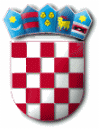 REPUBLIKA HRVATSKAZADARSKA ŽUPANIJA  OPĆINA PRIVLAKA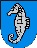 Ivana Pavla II    46, 23233 PRIVLAKAKLASA: URBROJ: Privlaka,  __. __________ 2019. godineNa temelju članka 35. Zakona o lokalnoj i područnoj (regionalnoj) samoupravi („Narodne novine“, broj: 33/01, 60/01, 129/05, 109/07, 125/08, 36/09, 150/11, 144/12, 19/13, 137/15 i 123/17), Zakona o komunalnom gospodarstvu („Narodne novine“ br. 68/18) i članka 30. Statuta Općine Privlaka Općinsko vijeće Općine Privlaka na svojoj __. sjednici održanoj dana  __. __________ 2019. godine,  donosiPROGRAM ODRŽAVANJAKOMUNALNE INFRASTRUKTURE ZA 2019. GODINUČlanak 1.Ovim programom određuje se održavanje komunalne infrastrukture u 2019. godini na području Općine Privlaka za sljedeće komunalne djelatnosti:1. Odvodnja atmosferskih voda i pročišćavanje otpadnih voda2. Održavanje čistoće3. Održavanje javnih površina4. Održavanje nerazvrstanih cesta i nogostupa5. Održavanje javne rasvjete6. Deratizacija i dezinsekcija7. Održavanje vodovodne mreže8. Održavanje sportskih objekata9. Održavanje luka i obalnog pojasa10. Ostale usluge komunalnog poduzeća ArtićProgramom iz stavka 1. ovog članka utvrđuje se:Opis i opseg poslova održavanja s procjenom pojedinih troškova, po djelatnosti.Iskaz financijskih sredstava potrebitih za ostvarivanje programa, sa naznakom izvora financija.Članak 2.Za ostvarivanje ovog programa predviđaju se slijedeći izvori sredstva:Kamate na depozite po viđenju					   10.000,00 knKoncesije na pomorskom dobru					   15.000,00 knNaknade za koncesijska odobrenja					 150.000,00 knNaknade za ostale koncesije						   10.000,00 knNaknade za legalizaciju objekta					 100.000,00 knBoravišna pristojba							 250.000,00 knNaknada za korištenje javnih površina					 400.000,00 knVodni doprinos								 200.000,00 knNaknada za razvoj vodoopskrbe					 250.000,00 knOstali prihodi								 100.000,00 knKomunalni doprinos							1.000.000,00 knKomunalna naknada 							   500.000,00 knVišak prihoda iz prethodne godine					3.105.000,00 knUKUPNO								6.090.000,00 knU 2018. godini održavanje komunalne infrastrukture iz članka 1. ove odluke u Općini Privlaka obuhvaća:ODVODNJA ATMOSFERSKIH I OTPADNIH VODAPod odvodnjom atmosferskih voda podrazumijevaju se troškovi - održavanja sustava odvodnje atmosferskih voda – čišćenje i popravci slivnika, odvodnih kanala i drugih uređaja za odvodnju atmosferskih voda kod kojih se veći sustavi nalaze u predjelu Mostina , Skoblari, Gornje i Donje selo, Put potoka, Kurtići, Donje i Gornje Sebačevo, Begonjići, Batalaža, Sabunike, Škrapavac, Bilotinjak, Loznica, Grbići – odvojak, Buvići, Glavanci te manji sustavi na ostalim lokacijama.2. ODRŽAVANJE ČISTOĆEPod održavanjem čistoće javnih površina podrazumijeva se čišćenje javnih površina te skupljanje i odvoz komunalnog otpada skupljenih sa javne površine na odlagališta gdje je to predviđeno (troškovi čišćenja, pometanje i pranja javnih površina i sakupljanje otpada s javnih površina, tj. zelenih površina, pješačkih staza, pješačkih zona, otvorenih odvodnih kanala, dječjih igrališta, plaža i javnih prometnih površina, osim javnih cesta i dr.).Potrebna sredstva:3. ODRŽAVANJE JAVNIH POVRŠINAPod redovnim održavanjem javnih površina podrazumijeva se održavanje zelenih javnih površina, pješačkih zona, pješačkih staza, parkova, dječjih igrališta, javnih prometnih površina te dijelova javnih cesta koje prolaze kroz naselja, bojanje popravak i zamjena košarica za smeće, čišćenje i održavanje autobusnih stanica, nabavka sadnog materijala za parkove i šetnice te održavanje postojećih sadnica, redovito košenje trave, popravak asfaltnog plašta javnih površina, obnova urušenih ogradnih zidova, obnova bunara te održavanje javnih klupa i dr. U održavanje javnih površina uključeni su rashodi za radnu odjeću komunalnih djelatnika i gorivo za službeni automobil, održavanje opreme i održavanje građevinskih objekata. Potrebna sredstva:4. ODRŽAVANJE NERAZVRSTANIH CESTA I NOGOSTUPAPod održavanjem nerazvrstanih cesta i nogostupa podrazumijeva se održavanje površina koje se koriste za promet po bilo kojoj osnovi i koje su pristupačne većem broju korisnika, a koje nisu razvrstane ceste u smislu posebnih propisa (održavanje asfaltnog plašta, prometne oznake, tamponiranje seoskih putova, zamjena rubnjaka, prskanje protiv korova, održavanje elemenata i opreme cesta i nogostupa i dr.) te površina za kretanje pješaka uz prometne površine.Potrebna sredstva:5. ODRŽAVANJE JAVNE RASVJETEPod održavanjem javne rasvjete podrazumijeva se upravljanje, održavanje objekata i uređaja javne rasvjete za rasvjetljivanje javnih površina, javnih cesta koje prolaze kroz naseljei nerazvrstane ceste, troškovi zamjene dotrajalih svjetiljki, bojanje stupova javne rasvjete, zamjena dotrajalih stupova javne rasvjete, zamjene žarulja, grla, prigušnica, zaštitnih stakala razvodnih ormarića, osigurača, dotrajalih ožičenja, zamjena dotrajalih armatura novim uključujući potrebne ovjesne elemente, kablove te ostali potrošni materijal i slično što je definirano Ugovorom o komunalnoj djelatnosti za održavanje javne rasvjete na području Općine Privlaka. Pod utroškom električne energije podrazumijevaju se troškovi isporučene električne energije za javnu rasvjetu.6. DERATIZACIJA I DEZINSEKCIJAPodrazumijevaju se obvezne mjere dezinsekcije, dezinfekcije i deratizacije na području Općine Privlaka, te provedbu nadzora nad obavljanjem mjera DDD.Pod veterinarskim uslugama, podrazumijevaju se usluge uklanjanja lešina i prikupljanja bijesnih životinja te usluga uklanjanja pasa lutalica.Potrebna sredstva:7. ODRŽAVANJE VODOVODNE MREŽEPod ovom točkom podrazumijeva se održavanje postojeće vodovodne infrastrukture i ostali zahvati na rekonstrukciji vodovodne mreže.Potrebna sredstva:8. ODRŽAVANJE ŠPORTSKIH OBJEKATAPod ovom točkom podrazumijeva se održavanje postojeće infrastrukture na športskim objektima te športski objekti na području Općine Privlaka. Sportski objekti na području Općine Privlaka su: nogometni stadion Sabunike, nogometno igralište Loznica. Potrebna sredstva:9. ODRŽAVANJE LUKA I LUČICA I OBALNOG POJASA (PLAŽA)Pod ovom stavkom podrazumijeva se održavanje luka, lučica i privezišta, sanacija obalnog pojasa, tekuće održavanje plaža te materijal za održavanje plaža i obalnog pojasa, nadohrana plaža s pijeskom..Potrebna sredstva:10. OSTALE USLUGE KOMUNALNOG PODUZEĆA ARTIĆPod ovom stavkom podrazumijevaju se usluge Komunalnog poduzeća Artić  koje  pruža kod održavanja svih manifestacija tijekom godine.Potrebna sredstva:Članak 4.Komunalnu djelatnost održavanja čistoće u dijelu koji se odnosi na skupljanje i odvoz komunalnog otpada na određena odlagališta i odvoz kućnog otpada obavlja komunalno poduzeće „Čistoća“ d.o.o. Zadar sukladno Odluci o komunalnim djelatnostima.Potrebna sredstva:.Članak 5.Održavanje sustava odvodnje atmosferskih voda u dijelu koji se odnosi na čišćenje i popravci slivnika, odvodnih kanala i drugih uređaja za odvodnju atmosferskih voda obavlja OKP „Artić“ d.o.o. sukladno odluci o komunalnim djelatnostima.Komunalnu djelatnost održavanja čistoće u dijelu čišćenja javnih površina obavlja OKP „Artić“ d.o.o. sukladno odluci o komunalnim djelatnostima.Komunalnu djelatnost održavanja javnih površina obavlja OKP „Artić“ d.o.o. sukladno odluci o komunalnim djelatnostima.Komunalnu djelatnost održavanja nerazvrstanih cesta, osim održavanja u dijelu koji se odnosi na asfaltiranje, obavlja OKP „Artić“ d.o.o. sukladno odluci o komunalnim djelatnostima.Komunalnu djelatnost održavanja športskih objekata obavlja OKP „Artić“ d.o.o. sukladno odluci o komunalnim djelatnostima.Komunalnu djelatnost održavanja lučica, obalnog pojasa (plaža) obavlja OKP „Artić“ d.o.o. sukladno odluci o komunalnim djelatnostima.SPECIFIKACIJA POSLOVA IZ ČLANKA 5.:Održavanje sustava odvodnje atmosferskih voda:Čišćenje odvodnih kanala Mostina, Skoblari, Gornje i Donje selo, Put potoka, Kurtići, Donje i Gornje Sebačevo, Begonjići, Batalaža, Sabunike, Škrapavac, Bilotinjak, Loznica, Grbići – odvojak, Buvići, Glavanci tijekom cijele godinePopravci slivnika i drugih uređaja za odvodnju atmosferskih voda tijekom cijele godineOdržavanje čistoće - čišćenje javnih površina:Svaki dan - Put Jamurina - Ulica Ivana Pavla II - Trg Kolište - Ulica AlojzijaStepincaJednom tjedno - Punta - Loznica - Ulica I., II, III, IV I V Sabunike - PutSkoblaraJednom mjesečno - Park kod škole - Park Sabunike (šumica) - Put Bilotinjka - Stanina-Škrapavac - Mletak - Glavanci - Gornje Sebačevo - Donje Sebačevo - Batalaža - Glavica - Ulica Don Marka Kršlovića - Put Šangića - Put Sv. VidaOdržavanje javnih površinaKošnja 3 puta godišnje:Ivana Pavla II 3800 mAlojzija Stepinca 2500 mPut Jamurina 300 mPut Skoblara 1000 mSabunike (Ulica I, II, II, IV, V, VI i VII) 2450 mMletak 2300 mGlavanci 3100 mGornje Sebačevo 1650 mDonje Sebačevo 1800 mBatalaža 1850 m- Mostina 2000 m3.2. Uređenje zelenih površina (sadnja i okopavanje)* Parkovi:- Park kod škole	3 puta godišnje- Park Šumica (sabunike)	3 puta godišnje* cvijetni otočići:- Sabunike 5 otočića	6 puta godišnje- Glavanci 2 otočića	6 puta godišnje- Škrapavac 2 otočića	6 puta godišnje- Mletak 1 otočić	6 puta godišnje- Batalaža3 otočića	6 puta godišnje- Mostina 2 otočića	6 puta godišnje- Glavica 2 otočića	6 puta kodišnje- Loznica 4 otočića	6 puta godišnje- kod pošte 2 otočića	6 puta godišnje- Punta 2 otočića	6 puta godišnje- Skoblari 2 otočića	6 puta godišnjeOdržavanje nerazvrstanih cestaProširenje, nasipavanje tamponom, planiranje, ravnanje: - Put Bilotinjka 860 m- Stanina – Škrapavac 420 m - Vukovac 730 m- Sv. Kata 1020 m- Sv. Kata –Progon 1880 m - Grudine 540 m- Sv. Barbara – Begonjići 1000 m - Begonjići –Kurtići 700 m- Rasovica 950 m- Rasovica – Kršlovići 1130 m- Škorinica 1100 m - Gaj 2200 m- Busje 3800 mKošnja 3 puta godišnje:Put Bilotinjka 860 mStanina – Škrapavac 420 mVukovac 730 mSv. Kata 1020 mSv. Kata – Progon 1880 mGrudine 540 mSv. Barbara-Begonjići 1000 mBegonjići –Kurtići 700 mRasovica 950 mRasovica – Kršlovići 1130 mŠkorinica 1100 m – Gaj 2200 mBusje 3800 mSabunike (Ulica I, II, III,IV, V, VI i VII) 2450 mMletak (sve ulice)Glavanci (sve ulice)Gornje Sebačevo(sve ulice)Donje Sebačevo (sve ulice)Batalaža (sve ulice)Održavanje športskih objekataOdržavanje nogometnog terena Sabunike: navodnjavanje, košnja, tijekom cijele godineOdržavanje svlačionica na nogometnom stadionu tijekom cijele godineOdržavanje sportskog terena Loznica tijekom cijele godineOdržavanja lučica, obalnog pojasa (plaža)Sanacija uslijed oštećenja (betoniranje, uređenje privezišta) na slijedećim lokacijama: Selo, Punta, Loznica, Mostina, Batalaža, Mletak, Škrapavac, Glavanci, Sabunike, Vrilo.Održavanje obalnog pojasa – uređenje plaža: čišćenje tijekom turističke sezone, a održavanje rukohvata za invalide, nasipavanje tampona, sanacija sunčališta prije početka turističke sezone.Članak 6.Ovaj program primjenjivat će se od 01. siječnja 2018. godine, a objavit će se u "Službenom glasniku Zadarske županije".OPĆINSKO VIJEĆE OPĆINE PRIVLAKA          			           PREDSJEDNIK         				 Nikica BegonjaOBRAZLOŽENJE:Temeljem Zakona o komunalnom gospodarstvu, predstavničko tijelo jedinice lokalne samouprave, za svaku kalendarsku godinu, u skladu s planiranim proračunskim sredstvima donosi Program održavanja komunalne infrastrukture.Prijedlog Programa održavanja komunalne infrastrukture Općine Privlaka za 2019. godinu obuhvaća komunalne djelatnosti: Odvodnja atmosferskih voda i pročišćavanje otpadnih voda, održavanje čistoće, održavanje javnih površina, održavanje nerazvrstanih cesta i nogostupa, održavanje javne rasvjete, deratizacija i dezinsekcija, održavanje vodovodne mreže, održavanje sportskih objekata, održavanje luka i obalnog pojasa te ostale usluge komunalnog poduzeća Artić.Za svaku djelatnost programom je određen opis i opseg poslova održavanja s procjenom pojedinih troškova te iskaz financijskih sredstava potrebnih za ostvarivanje programa. Programom se utvrđuje opis poslova održavanja komunalne infrastrukture kojima se povećava vijek trajanja objekata i opreme komunalne infrastrukture, odnosno osigurava unaprjeđenje stanja u prostoru, podizanje sigurnosti, standarda i kvalitete življenja, a građanima se omogućava korištenje funkcionalne komunalne infrastrukture. Komunalne djelatnosti na području Općine Privlaka sukladno Odluci obavlja komunalno poduzeće „Artić“ i pravne ili fizičke osobe na temelju pisanog ugovora o povjeravanju komunalnih poslova.Ukupna sredstva za realizaciju Programa planirana su u iznosu od 6.090.000,00 kuna, a planirani izvori sredstava su prihodi od kamata na depozite po viđenju, prihodi od koncesija na pomorskom dobru, naknade za koncesijska odobrenja, te naknada za ostale koncesije, prihodi od naknade za legalizaciju objekta, prihod od boravišne pristojbe, prihod od naknade za korištenje javnih površina, prihod od vodnog doprinosa, naknada za razvoj vodoopskrbe, ostali prihodi, prihod od komunalnog doprinosa, prihod komunalnih naknada, te višak prihoda iz prethodne godine.        Potrebna sredstva:        Potrebna sredstva:        Potrebna sredstva:Održavanje sustava odvodnje atmosferskih voda100.000,00 kn100.000,00 knOdržavanje kanalizacijskog sustava 30.000,00 kn30.000,00 knUkupno130.000,00 kn130.000,00 knČišćenje javnih površina330.000,00 knUkupno330.000,00 knOdržavanje javnih površina1.300.000,00 knUkupno1.300.000,00 knOdržavanje i sanacija nerazvrstanih cesta500.000,00 knUkupno500.000,00 knPotrebna sredstva:Potrebna sredstva:Potrebna sredstva:Električna energija za javnu rasvjetu450.000,00 kn450.000,00 knOdržavanje javne rasvjete1.000.000,00 kn1.000.000,00 knUkupno1.450.000,00 kn1.450.000,00 knDeratizacija i dezinsekcija75.000,00 knVeterinarske usluge15.000,00 knUkupno90.000,00 knOdržavanje vodovodne mreže800.000,00 knUkupno800.000,00 knUsluge tekućeg i investicijskog održavanja igrališta150.000,00 knUkupno150.000,00 knTekuće i investicijsko održavanje plaža500.000,00 knUređenje i sanacija obalnog pojasa500.000,00 knČišćenje plaža180.000,00 knUkupno1.180.000,00 knUsluge komunalnog poduzeća Artić100.000,00 knUkupno100.000,00 knOdvoz kućnog otpada60.000,00 knUkupno60.000,00 kn